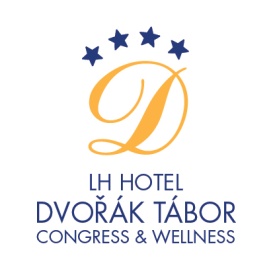 UBYTOVACÍ FORMULÁŘCelostátní konference ředitelů gymnáziíGymnázium Pierra de Coubertina21.3. - 23.3.2018LH Hotels & Resorts s.r.o.Římská 103/12, 120 00 Praha 2IČO: 063 41 969, DIČ: CZ06341969www.lhdvoraktabor.czKontaktní údaje (recepce):  E-mail: recepce@lhdvoraktabor.czTelefon: +420 381 212 221Rezervační heslo: GPdC (Gymnázium Pierra de Coubertina)Ubytovací údaje (vyplnit požadované údaje):Jméno: jméno bydlícího účastníka (pokud máte domluveného spolubydlícího, uveďte ho na 2. řádek)Typ pokoje: jednolůžkový SGL, dvoulůžkový DBL, dvoulůžkový s přistýlkou TRPL (uvést pouze příslušnou zkratku požadovaného typu pokoje)Typ postele: manželská postel / oddělená lůžka (vyplnit pouze v případě rezervace pokoje obsazeného 2 osobami) Parkovací místo: ANO / NE Ceník ubytování: 
1.250,-Kč vč. snídaně / jednolůžkový pokoj (SGL) 
1.550,-Kč vč. snídaně / dvoulůžkový pokoj (DBL)
2.150,-Kč vč. snídaně / dvoulůžkový pokoj s přistýlkou (TRPL)Storno podmínky:od 18.2. do 5.3.:    50% storno poplatekod 6.3. do 13.3.:     75% storno poplatekod 14.3. do 21.3.: 100% storno poplatekFakturační údaje pro vystavení zálohové faktury (firma / soukromá osoba):
název společnosti / jméno soukromé osoby: 
adresa: 
IČO:                             DIČ: 
Potvrzení objednávky ubytování a zálohovou fakturu zaslat na e-mail:JménoTyp pokojePříjezdOdjezdTyp posteleParkovací místo